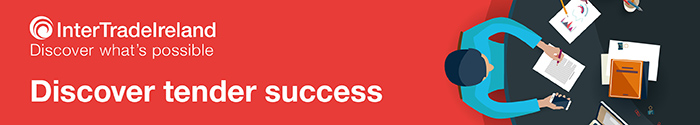 Go-2-Tender 2 Day Workshop Application Form Please complete in full – This document will form the basis for selection.There is likely to be significant demand for the workshops. The more information we have the better we can assess suitability for the Go-2-Tender workshops.There are several workshop dates and venues available for the Go-2-Tender workshops. Please indicate your preferred venue/dates.I hereby acknowledge that I have read and understood the terms and conditions embedded in the PDF document in the Go 2 Tender Application Form; ‘T&Cs G2T’and I agree to all of the terms.Signed:        PRINT:         Position:     Date:            In order to progress your application InterTradeIreland will be required to hold and process some of your personal data and we have detailed policies in place to do so.You can find our Privacy policy here and Data Retention Policy here and on our website intertradeireland.com	Please tick that you agree to InterTradeIreland holding and processing your data in line with our privacy policies.  The completed application form should be returned to: laurak@envision-ni.co.uk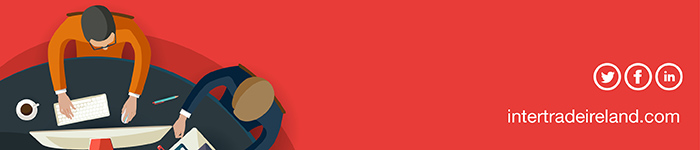 Venue of InterestDatesCompany InformationCompany InformationCompany InformationCompany InformationCompany InformationBusiness Name:Date Established: No. of employees: No. of employees:Participant Name:Position:AddressAddress 1:Address 2:Town / City:County:Postcode / Eircode:Company VAT Number:Please tick here if not registered for VAT:  Please tick here if not registered for VAT:  Telephone:(M): (M): Participant’s direct email:Website:Are you a client of:Enterprise IrelandAre you a client of:Invest Northern IrelandSector/ NACE Code:How did you hear about the programme: e.g. ITI Direct Mail, ITI Event, ITI Social Media, Envision Direct Mail, Agency Referral, Consultant Referral, Online/Web, Advert/ Radio, Other event, Word of MouthOther: Please describe your product / service:Who do you sell to currently:(type of customers)Financial InformationFinancial InformationFinancial InformationFinancial InformationTotal Turnover(Most recent financial Year)Gross ProfitNet Profit£/€   £/€    £/€    £/€   £/€    £/€    £/€   £/€    £/€    *Note- This information will be treated with strictest confidence but is required by InterTradeIreland to authorise participation.*Note- This information will be treated with strictest confidence but is required by InterTradeIreland to authorise participation.*Note- This information will be treated with strictest confidence but is required by InterTradeIreland to authorise participation.*Note- This information will be treated with strictest confidence but is required by InterTradeIreland to authorise participation.Geographical Spread of your Current BusinessGeographical Spread of your Current BusinessGeographical Spread of your Current BusinessGeographical Spread of your Current BusinessPlease provide a breakdown [in % terms] of your sales last year by geographical market.Please provide a breakdown [in % terms] of your sales last year by geographical market.Please provide a breakdown [in % terms] of your sales last year by geographical market.Please provide a breakdown [in % terms] of your sales last year by geographical market.% NI:  % ROI:  % Export business off the island of Ireland:  % NI:  % ROI:  % Export business off the island of Ireland:  % NI:  % ROI:  % Export business off the island of Ireland:  % NI:  % ROI:  % Export business off the island of Ireland:  Previous Tendering ExperienceCan you please provide an indication of your previous tendering experience:Typical Tender Value that you have submitted/won:   £/€Please comment on your experience of targeting the Public Sector Market:New Business in the Public Sector MarketWhere do you envisage winning business in the All Island Public Sector Market?  (if known)*If not - the Go-2-Tender Programme can help to identify opportunity in the Public Sector market.Commitment to the ProgrammeWhat is your objective for participating on the Go-2-Tender Programme?Is the senior management of the business committed to (please tick)Developing business in the Public SectorParticipating on the Go-2-Tender programme to help build the businessDietary RequirementsShould you have any special requirements relating to access or diet, please comment below:Confirmation and Terms & Conditions